ПРОЕКТ № 1049 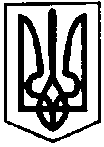 ПЕРВОЗВАНІВСЬКА СІЛЬСЬКА РАДАКРОПИВНИЦЬКОГО РАЙОНУ  КІРОВОГРАДСЬКОЇ ОБЛАСТІ___________ СЕСІЯ ВОСЬМОГО  СКЛИКАННЯРІШЕННЯвід  «__» _____ 2021 року                                                                                     № с. ПервозванівкаПро затвердження розпорядження сільського голови з основної діяльностівиданих у міжсесійний періодВідповідно до ст. 26, ст. 42  Закону України   «Про місцеве самоврядування в Україні», заслухавши та обговоривши розпорядження сільського голови прийнятих в міжсесійний період, сільська радаВИРІШИЛА:1. Затвердити розпорядження сільського голови з основної діяльності видане у міжсесійний період, а саме:Розпорядження сільського голови від 18.10.2021 року № 460-р «Про затвердження кошторисної частини проектної документації за проектом «Капітальний ремонт дорожнього покриття по вул. Горіхова у с. Сонячне Кропивницького району Кіровоградської області»;Контроль за виконанням даного рішення покласти на постійну комісію з питань бюджету, фінансів, соціально-економічного розвитку, інвестиційної політики, законності, діяльності ради, депутатської етики, регуляторної політики, регламенту, регулювання земельних відносин, містобудування, комунальної власності, промисловості, будівництва, транспорту, енергетики, зв’язку, сфери послуг та житлово-комунального господарства.Сільський голова                                                                       Прасковія МУДРАК